The Nativity of the Holy VirginRUSSIAN ORTHODOX GREEK CATHOLIC CHURCH1220 CRANE STREETMENLO PARK,  CALIFORNIA 94025(650)  326-5622 tserkov.org 22–е Воскресенье После Троицы – Апп. от 70-ти Стахия, Амплия, Урвана, Наркисса, Апеллия и Аристовула – Мч. Епимаха – Глас 5 Тропари и Кондаки после Малого Входа:Тропарь Воскресный Глас 5:Собезнача́льное Сло́во Отцу́ и Ду́хови, / от Де́вы ро́ждшееся на спасе́ние на́ше, / воспои́м, ве́рнии, и поклони́мся, / я́ко благоволи́ пло́тию взы́ти на кре́ст, / и сме́рть претерпе́ти, / и воскреси́ти уме́ршия / сла́вным воскресе́нием Свои́м.Тропарь Храма Глас 4:Рождество Твое, Богородице Дево,/ радость возвести всей вселенней:/ из Тебе бо возсия Солнце Правды, Христос Бог наш,/ и, разрушив клятву, даде благословение,// и, упразднив смерть, дарова нам живот вечный.Тропарь Апостолов Глас 3:Апостоли святии,/ молите Милостиваго Бога,/ да прегрешений оставление// подаст душам нашим.Тропарь Мученика Глас 4:Мученик Твой, Господи, Епимах/ во страдании своем венец прият нетленный от Тебе, Бога нашего,/ имеяй бо крепость Твою,/ мучителей низложи,/ сокруши и демонов немощныя дерзости./ Того молитвами// спаси души наша.Кондак Воскресный Глас 5:Ко а́ду, Спа́се мо́й, соше́л еси́, / и врата́ сокруши́вый я́ко Всеси́лен, / уме́рших я́ко Созда́тель совоскреси́л еси́, / и сме́рти жа́ло сокруши́л еси́, / и Ада́м от кля́твы изба́влен бы́сть, / Человеколю́бче, те́мже вси́ зове́м: / спаси́ на́с, Го́споди.Кондак Апостолов Глас 8:Яко священная сокровища Всесвятаго Духа/ и Солнца Славы сияния,/ по долгу воспоим мудрыя апостолы,/ Апеллия, Урвана же и Аристовула,/ Амплия, Наркисса и Стахия,// яже благодать собра Бога нашего.Кондак Храма Глас 4:Иоаким и Анна поношения безчадства/ и Адам и Ева от тли смертныя свободистася, Пречистая,/ во святем рождестве Твоем./ То празднуют и людие Твои,/ вины прегрешений избавльшеся,/ внегда звати Ти:// неплоды раждает Богородицу и Питательницу Жизни нашея.Послание к Галатам (6:11-18):11Видите, как много написал я вам своею рукою. 12Желающие хвалиться по плоти принуждают вас обрезываться только для того, чтобы не быть гонимыми за крест Христов, 13ибо и сами обрезывающиеся не соблюдают закона, но хотят, чтобы вы обрезывались, дабы похвалиться в вашей плоти. 14А я не желаю хвалиться, разве только крестом Господа нашего Иисуса Христа, которым для меня мир распят, и я для мира. 15Ибо во Христе Иисусе ничего не значит ни обрезание, ни необрезание, а новая тварь. 16Тем, которые поступают по сему правилу, мир им и милость, и Израилю Божию. 17Впрочем никто не отягощай меня, ибо я ношу язвы Господа Иисуса на теле моем. 18Благодать Господа нашего Иисуса Христа со духом вашим, братия. Аминь.Евангелие От Луки (8:26-39):26И приплыли в страну Гадаринскую, лежащую против Галилеи. 27Когда же вышел Он на берег, встретил Его один человек из города, одержимый бесами с давнего времени, и в одежду не одевавшийся, и живший не в доме, а в гробах. 28Он, увидев Иисуса, вскричал, пал пред Ним и громким голосом сказал: что́ Тебе до меня, Иисус, Сын Бога Всевышнего? умоляю Тебя, не мучь меня. 29Ибо Иисус повелел нечистому духу выйти из сего человека, потому что он долгое время мучил его, так что его связывали цепями и узами, сберегая его; но он разрывал узы и был гоним бесом в пустыни. 30Иисус спросил его: как тебе имя? Он сказал: легион,- потому что много бесов вошло в него. 31И они просили Иисуса, чтобы не повелел им идти в бездну. 32Тут же на горе паслось большое стадо свиней; и бесы просили Его, чтобы позволил им войти в них. Он позволил им. 33Бесы, выйдя из человека, вошли в свиней, и бросилось стадо с крутизны в озеро и потонуло. 34Пастухи, видя происшедшее, побежали и рассказали в городе и в селениях. 35И вышли видеть происшедшее; и, придя к Иисусу, нашли человека, из которого вышли бесы, сидящего у ног Иисуса, одетого и в здравом уме; и ужаснулись. 36Видевшие же рассказали им, как исцелился бесновавшийся. 37И просил Его весь народ Гадаринской окрестности удалиться от них, потому что они объяты были великим страхом. Он вошел в лодку и возвратился. 38Человек же, из которого вышли бесы, просил Его, чтобы быть с Ним. Но Иисус отпустил его, сказав: 39возвратись в дом твой и расскажи, что́ сотворил тебе Бог. Он пошел и проповедовал по всему городу, что сотворил ему Иисус.Слово от Свт. Феофана Затворника: Гадаринский бесноватый по исцелении своем прилепляется к Господу и желает быть с Ним всегда; затем, услышав волю Его, идет и проповедует о благодеянии, им полученном, по всему городу. Благодетель привлекает, воля Его становится законом для облагодетельствованного, и язык не может удержаться, чтоб не возвещать о том, что получено от Него. Если бы мы не имели в памяти всех благ, полученных и получаемых от Господа, то не было бы между нами неблагодарных, не было бы нарушителей святой воли Его, не было бы таких, которые не любили бы Его более всего. В крещении мы избавлены от прародительского греха и всей погибельности его; в покаянии постоянно омываемся от грехов, непрестанно прилипающих к нам. Промышлением Божиим охраняемся от бед, нередко невидимых для нас самих, и получаем направление жизни наиболее безопасное для нас и благоприятное целям нашим; да и все, что имеем, все от Господа. Потому-то нам следует вседушно принадлежать Господу, во всем исполнять волю Его и прославлять имя Его пресвятое, а наипаче жизнью и делами, чтоб не быть хуже гадаринского бесноватого, который сразу оказался настолько мудрым, что стал достойным примером подражания для всех.Объявления:Все приглашены на обед после службы. После обеда будет занятие закона божьего.Будет Литургия у Стэнфордской Мемориальной Церкви в 19:00 во вторник 15 ноября.Все подростки приглашены на ужин и духовную беседу в пятницу 18 ноября в 18:00.Здесь будет обычное выходное расписание с “Вопросами и ответами” после обеда в воскресенье. В 18:00 будет Великая Вечерня в честь Архангела Михаила.В воскресенье будет сбор пожертвований в пользу IOCC.Помолитесь, пожалуйста, за рабов божиих: Архиепископ ВЕНИАМИН, Протоиерей Антоний, Матушка Иоанна, Нина, Елизавета Матвеевна, Михаил (Синкевич), Ираида (Лак), Анисия (Князик), Филипп, Галина, Георгий (Воронин), Екатерина, Фома (Данлоп). За Путешествующих: Капитолина. За тех в опасности в Украине: Солдаты Алексей, Александр, Андрей, и Артемий; Надежда, Александр, Лидия, Любовь, Наталья, Александр, Оксана, Мария, Валерий, Николай, Александра, Евгения, Наталья, Галина, Ольга, Павел, Татьяна, Евгений, Димитрий, Светлана, Людмила, Валерий, Надежда, Александр, Юлия, Максим, Ольга, Василий, Анна, Алексей, Любовь, Валентин, Любовь, Анатолий, Евгений, Ксения, Алексей, Екатерина, Артемий, Виктория, Младенец Ярослав, Дмитрий, Иоанна, Вячеслав, Игорь, Евгения, Фотинья, Тамара, Нина, Валентина, Александр, Любовь, Вячеслав, Вячеслав, Екатерина, Жанна, Андрей, Игорь, Виктор.НЕ ПРОПУСТИТЕвозможность поддержать наш приход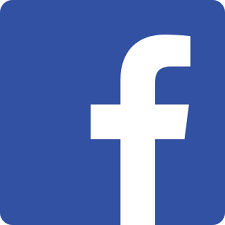 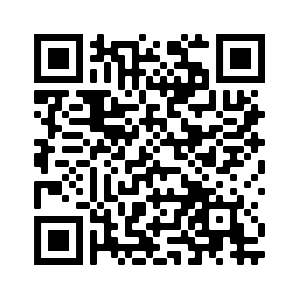 Ставьте лайки на Facebook! @Nativityoftheholyvirginorthodoxchurchmenlopark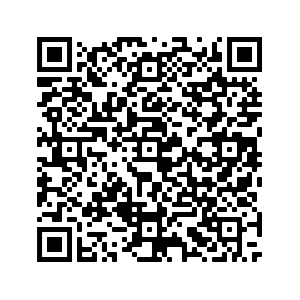 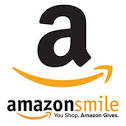 Поддержите нас с помощью Amazon Smile: ищите“The Nativity Of The Holy Virgin Russian Orthodox Greek Catholic Church”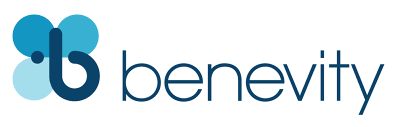 Ваша компания УДВОИТ каждое пожертвование при использовании Benevity!22nd Week After Pentecost –– Holy Apostles Stakhys, Apellēs, Amplίas, Urban, Aristobulus, and Nárcissus of the 70 –– Martyr Epimakhos –– Tone 5Tone 5 Troparion  (Resurrection)Let us, the faithful, praise and adore the Word, co-eternal with the Father and the Spirit, Who for our salvation was born of a Virgin. For He was pleased to ascend the Cross in the flesh, and to endure death, and to raise the dead by His glorious Resurrection.Tone 4  Troparion  (Parish)Your Nativity, O Virgin, / has proclaimed joy to the whole universe! / The Sun of Righteousness, Christ our God, / has shone from You, O Theotokos! / By annulling the curse, / He bestowed a blessing. / By destroying death, He has granted us eternal Life.Troparion — Tone 5 (Apostles)Let us acclaim Stachys, Apellēs, Amplίas, Urban, Nárcissus, and Aristóboulos as a six-stringed harp of the Spirit, / singing of God's marvelous gifts to mankind. / Together, as divine Apostles, / they ask that grace may be granted to our soulsTroparion — Tone 4 (Epimakhos)Your holy martyr Epίmakhos, O Lord, / through his suffering has received an incorruptible crown from You, our God. / For having Your strength, he laid low his adversaries, / and shattered the powerless boldness of demons. / Through his intercessions, save our souls.Tone 5 Kontakion  (Resurrection)Thou didst descend into hell, my Saviour, and having shattered its gates, as All Powerful, Thou didst raise the dead with Thyself, as Creator, and didst deliver Adam from the curse, O Lover of men. Therefore, we all cry to Thee: Save us, O Lord.Kontakion — Tone 8Fittingly, let us praise those sacred treasures of the All-Holy Spirit and rays of the Sun of Glory, / the wise Apostles Apellēs, Urban, Aristóboulos, Amplίas, Nárcissus, and Stakhys, / who received grace from our God.Kontakion — Tone 4 (Parish)By Your Nativity, O Most Pure Virgin, / Joachim and Anna are freed from barrenness; / Adam and Eve, from the corruption of death. / And we, your people, freed from the guilt of sin, celebrate and sing to you: / The barren woman gives birth to the Theotokos, the nourisher of our life!Galatians 6:11-18 (Epistle)11 See with what large letters I have written to you with my own hand! 12 As many as desire to make a good showing in the flesh, these would compel you to be circumcised, only that they may not suffer persecution for the cross of Christ. 13 For not even those who are circumcised keep the law, but they desire to have you circumcised that they may boast in your flesh. 14 But God forbid that I should boast except in the cross of our Lord Jesus Christ, by whom the world has been crucified to me, and I to the world. 15 For in Christ Jesus neither circumcision nor uncircumcision avails anything, but a new creation. 16 And as many as walk according to this rule, peace and mercy be upon them, and upon the Israel of God. 17 From now on let no one trouble me, for I bear in my body the marks of the Lord Jesus. 18 Brethren, the grace of our Lord Jesus Christ be with your spirit. Amen.Luke 8:26-39 (Gospel)26 Then they sailed to the country of the Gadarenes, which is opposite Galilee. 27 And when He stepped out on the land, there met Him a certain man from the city who had demons for a long time. And he wore no clothes, nor did he live in a house but in the tombs. 28 When he saw Jesus, he cried out, fell down before Him, and with a loud voice said, “What have I to do with You, Jesus, Son of the Most High God? I beg You, do not torment me!” 29 For He had commanded the unclean spirit to come out of the man. For it had often seized him, and he was kept under guard, bound with chains and shackles; and he broke the bonds and was driven by the demon into the wilderness. 30 Jesus asked him, saying, “What is your name?” And he said, “Legion,” because many demons had entered him. 31 And they begged Him that He would not command them to go out into the abyss. 32 Now a herd of many swine was feeding there on the mountain. So they begged Him that He would permit them to enter them. And He permitted them. 33 Then the demons went out of the man and entered the swine, and the herd ran violently down the steep place into the lake and drowned. 34 When those who fed them saw what had happened, they fled and told it in the city and in the country. 35 Then they went out to see what had happened, and came to Jesus, and found the man from whom the demons had departed, sitting at the feet of Jesus, clothed and in his right mind. And they were afraid. 36 They also who had seen it told them by what means he who had been demon-possessed was healed. 37 Then the whole multitude of the surrounding region of the Gadarenes asked Him to depart from them, for they were seized with great fear. And He got into the boat and returned. 38 Now the man from whom the demons had departed begged Him that he might be with Him. But Jesus sent him away, saying, 39 “Return to your own house, and tell what great things God has done for you.” And he went his way and proclaimed throughout the whole city what great things Jesus had done for him.On the Apostles of the 70 – from OCA.org:. Saint Stachys, one of the Seventy Apostles, was ordained as Bishop of Byzantium by Saint Andrew (November 30). He founded a church at Argyropolis, and many people gathered there to hear him preach. He was a good shepherd to his flock, zealously proclaiming the Gospel of Christ, converting many to the true Faith, and laboring tirelessly for their salvation for sixteen years. He departed to the Lord in peace.Saints Amplίas and Urban were also made Bishops by Saint Andrew. Amplίas was the Bishop of Diopolis, and Urban was the Bishop of Macedonia. They also suffered martyrdom because they were destroying the pagan idols.Saint Nárcissus was appointed as Bishop of Athens by the Apostle Philip. He was tortured and put to death by the idol-worshippers because of his zeal in proclaiming the truth of the Gospel.Saint Apellēs was the Bishop of Herakleia, and he brought many to the Christian Faith.Saint Aristóboulos, one of the Seventy Apostles, was the brother of Saint Barnabas (June 11) and proclaimed the Gospel in Britain, where he died in peace. He is also commemorated on March 16, but on March 15 in Greek usage.Announcements:All are invited to coffee hour in the church hall after the service. There will be Church School after lunch.There will be a Liturgy at Stanford Memorial Church on Tuesday November 15th at 7 PM.All teens are invited to dinner and a spiritual discussion on Friday November 18th at 6 PM.We will have our usual weekend schedule here, with “Questions and Answers” on Sunday. Great Vespers will be served at 6 PM on Sunday for St. Michael the Archangel.There will also be a collection on Sunday for IOCC.Please pray for the servants of God: Archbishop BENJAMIN, Archpriest Anthony, Matushka Ioanna, Nina, Elizaveta Matfeevna, Michael (Sinkewitsch), Eroeda (Luck), Anisia (Knyazik), Zoya, Philip, Galina, George (Voronin), Jekaterina, Thomas (Dunlop). For Those Traveling: Kapitolina. For Those in Ukraine: Soldiers Alexei, Alexander, Andrei, Artem; Nadezhda, Alexander, Lidia, Lubov, Natalia, Alexander, Oksana, Maria, Valery, Nikolai, Alexandra, Eugenia, Natalia, Galina, Olga, Paul, Tatiana, Eugene, Dimitry, Svetlana, Ludmila, Valery, Nadezhda, Alexander, Julia, Maxim, Olga, Vasily, Anna, Alexei, Lubov, Valentin, Lubov, Anatoly, Eugene, Ksenia, Alexei, Ekaterina, Artem, Victoria, the child Yaroslav, Dmitry, Ioanna, Vyacheslav, Igor, Eugenia, Photini, Tamara, Nina, Valentina, Alexander, Lubov, Vyacheslav, Vyacheslav, Katerina, Zhanna, Andrei, Igor, Victor.STAY CONNECTEDsupport our parishLike us on Facebook! @NativityoftheholyvirginorthodoxchurchmenloparkSupport us by using Amazon Smile: search“The Nativity Of The Holy Virgin Russian Orthodox Greek Catholic Church”DOUBLE the impact of your donation through workplace donation matching with Benevity!